ротивостояние Запада и Востока: начало «холодной войны»/ 9 класс[править]АвторУчастник:Рыжова Елена Георгиевна[править]Тема: Противостояние Запада и Востока: начало «холодной войны».По программе на изучение данной темы отводится 1 час.[править]Цельпомочь учащимся выявить причины противостояния СССР и США, оценить возможность предотвращения проявления характерных черт «холодной войны».[править]ЗадачиОбразовательные:В результате урока учащиеся должнызнатьчто такое «холодная война»общепринятую точку отсчёта начала «холодной войны»причины «холодной войны»представлятьдинамику международных отношений в послевоенное времяпониматьсодержание и значение планов и внешнеполитических доктрин,разработанных в период нарастания противоречий между США и СССРроль СССР и США в развязывании «холодной войны»Развивающие:умение анализировать ситуацию, сложившуюся в мире после второй Мировой войныобъяснять смысл основных понятийизлагать суждения о причинно-следственных связях исторических фактовобъяснять в чём состояли мотивы и цели представителей противоборствующих блоковопределять и объяснять своё отношение к происходившим в послевоенныйпериод истории событиям, давать оценочные сужденияВоспитательные:способствовать ориентации учащихся на демократические ценности в межличностных и межгосударственных отношениях, раскрывая негативные проявления и последствия внешней политики, выразившиеся в нетерпимости, враждебности,недоверии, идеологическом противостоянии и агрессивности.[править]Материалы конкурсной работыФрагмент тематического планированияУрокТип урока: урок усвоения новых знанийФормы организации работы: фронтальная работа с классом, беседа[править]Оборудование урока:1)АРМ учителя + проектор2)Программное обеспечение КМ-Школа3)Интерактивная доска4)Раздаточный материал – Рабочие листыУчебное оборудование: О.С.Сороко-Цюпа, А.О. Сороко-Цюпа Всеобщая история Новейшая история – М.: «Просвещение», 2008; рабочая тетрадь[править]План урока:I.этап Организационный моментII.этап Актуализация знанийIII.этап Изучение нового материалаIV.этап РефлексияV.этап ВикторинаVI.этап Подведение итогов и домашнее задание[править]Ход урока:1.На первом этапе урока учитель знакомит учащихся с новой темой, планом и ставит перед классом цель и задачи урока. (Слайд № 1 – 2)2.Актуализация знаний предполагает фронтальную работу с классом. Вводное слово учителя: второй период Новейшей истории является сложным и противоречивым этапом исторического процесса, для которого характерно наличие крупных перемен во всех сферах жизни общества, в системе международных отношений.Вопросы классу:1)Какие проблемы возникли у государств-участниц второй Мировой войны после окончания военных действий? (проблемы послевоенного мироустройства: демобилизация, конверсия, репатриация)2)Как называется новая система международных отношений, сформировавшаяся после второй Мировой войны? (вспомнить, как называлась система международных отношений, установленная после первой Мировой войны, причины неустойчивости) (Внимание учащихся обратить на Слайд № 3 – озвучить логическое задание)3)Какие изменения произошли на карте мира после окончания второй Мировой войны? (работа с интерактивной картой – Слайд № 4)4)Вспомните, что такое антигитлеровская коалиция? Когда и с какой целью сложился этот союз государств? Что способствовало распаду антигитлеровской коалиции после войны? (прийти к выводу об изначальной неустойчивости этого союза; с победой над агрессором исчезла необходимость в коалиции)5)Какие государства утратили после войны статус сверхдержавы? С чем было связано ослабление позиций Великобритании и Франции? Как это повлияло на расстановку сил в мире?6)Объясните, почему в числе сверхдержав оказались США и СССР?3.Изучение нового материала.Речь учителя: вторая Мировая война принесла массу страданий, материальных и людских потерь, масштабные разрушения.Вопрос классу:Назовите факты, свидетельствующие о продолжении совместной деятельности стран-союзниц по поддержанию мира. (ООН, Мирный договор об окончании войны, принятие Всеобщей декларации прав человека, Женевские конвенции)Речь учителя: однако, уроки войны были восприняты правительствами держав-участниц не полностью. В результате обострившихся противоречий между СССР и США человечество оказалось втянутым в новую войну, которую стали называть «холодной войной».«Холодная война» - это этап в развитии отношений Восток-Запад с 1946 – по 1991 гг., характеризующийся повышенной враждебностью и недоверием друг к другу (учащиеся записывают определение в рабочий лист).В ходе обсуждения класс приходит к выводам об истоках «Холодной войны»:- возникновение постсоветских режимов на территории Восточной Европы- волна освободительного движения в колониях- формирование в мире двух сверхдержав, обладающих господством в военно-политической и экономической сфере.Для того чтобы определить причины противостояния учащимся задаётся ряд вопросов:- Как изменился внешнеполитический курс США по сравнению с первой Мировой войной? (от политики изоляционизма к активной внешней политики)-В чем проявилась противоположность интересов США и СССР после войны?-Какие вопросы вызвали наибольшие разногласия между ведущими державами?Учащиеся в своих ответах говорят о разногласиях по вопросам польских границ, об опасениях США по расширению сферы влияния СССР в странах Восточной Европы.Причинами «Холодной войны» стали политические, идеологические и территориальные разногласия. (Слайд № 5)Началом «Холодной войны», точкой отсчёта принято считать речь У. Черчилля в городе Фултоне. (Слайд № 7 – 8 – портрет У. Черчилля, медиалекция и источник. После ознакомления с объектами учащиеся отвечают на вопросы)Вопросы для работы с документом:1.Какие процессы в Европе и в мире отражает эта речь?2.Что У. Черчилль вкладывал в понятие «железный занавес»?3.Почему доктрина равновесия сил была признана несостоятельной?Учащиеся совместно с учителем формулируют, отвечая на вопросы, признаки «Холодной войны».В ходе обсуждения ученики заносят данные в рабочий лист. (Слайд №6)1).Участие в локальных войнахКак называются войны, охватывающие относительно небольшое число государств и ограниченный географический регион? (локальные войны).Особенность «Холодной войны состояла в том, что противоборствующие стороны вели активное противостояние на территориях «третьих стран». Одним из таких конфликтов стала Корейская война 1950 – 1953 гг., в результате которой Корея была разделена по 38 параллели на Северную и Южную.2).Проведение политики сдерживания.Как называлась политика сверхдержав, целью которой было удержать противника от распространения своей идеологии, политики, власти? (политика сдерживания)Опасаясь коммунистической экспансии, США меняет направленность внешней политики, на смену прежним доктринам в условиях «Холодной войны» были разработаны доктрины «сдерживания» и «отбрасывания» коммунизма.Задание классу: Используя рабочую тетрадь на С. 70, выполните задание №7. Прочитайте документ «Доктрину Трумэна». (Слайд № 9 )Вопрос классу: Почему США, находясь за тысячи километров от Греции и Турции, включили их в сферу обеспечения своих «национальных интересов»?3).Создание военно-политических блоковКак назывались объединения Западных государств с целью создания единой экономической и военной политики? (военные блоки) Какие военно-политические блоки были созданы в Европе в период «Холодной войны»? (1949 г НАТО, 1955 г Варшавский договор).Учащиеся показывают на интерактивной карте страны, вошедшие в НАТО и в ОВД. (Слайд № 10)Для оказания материальной помощи союзным государствам в США в 1948 году госсекретарь Джордж Маршалл разработал план экономической взаимопомощи. В ответ СССР в 1949 году создал Совет Экономической Взаимопомощи социалистическим странам. Учащиеся работают с интерактивной доской, разбирая смысл и значение планов. (Слайд № 12)Усиление противостояния между СССР и США сопровождалось усилением гонки вооружений.Начавшаяся гонка вооружений, с одной стороны, позволяла сохранять равновесие сил в мире, с другой стороны, давала возможность США и СССР участвовать в локальных вооруженных конфликтах, влиять на политику этих стран.Вопрос классу:Приведите конкретные примеры влияния США и СССР на политику других стран.(Раздел Германии на ФРГ и ГДР в 1949 году (Слайд № 11), война в Корее в 1950-1953 гг., образование КНР в 1949 году).4).Создание биполярного мира. Во главе со сверхдержавамиКак назывался мир, в котором активно развивалась борьба за лидерство между двумя сильнейшими мировыми лидерами? (биполярный мир)А как назывались государства в 40-80-х годах, обладавшие ядерным оружием и мощным военно-промышленным комплексом, а также противостоявших в «холодной войне»? (сверхдержава).Итак, страны оказались разделенными не только территориально, но и идейно, и политически, и экономически, и в военном отношении. Такой мир стал называться двух полюсным или биполярным.Учащиеся обращаются к таблице в рабочем листе. И на основе полученных знаний заполняют пропущенные позиции. (Слайд № 13)Возвращение к логическому заданию: Проанализируйте высказывание. Сбылся ли исторический прогноз философа? Объясните почему?[править]Рефлексия:1).Предположите, как бы развивался мир, если бы Черчилль не произнёс речь в Фултоне?2).Как вы думаете, почему правительства США и СССР представляли позицию своих стран как сугубо оборонительную?Домашнее задание:параграф 17; рабочая тетрадь – задания 3, 4, 5 на стр. 66 – 69.[править]Творческое задание:поразмышляйте, Кто являлся поджигателем «Холодной войны». На кого бы вы возложили ответственность? При ответе на вопрос используйте высказывание американского историка Дж. Геддиса: «Давайте считать, что ни та, ни другая сторона не желала «холодной войны» - и США и СССР заботились о своей безопасности. А трагедия заключалась в том, что каждая из сторон добивалась своей цели в одностороннем порядке вместо того, чтобы действовать сообща. Поэтому следует закрыть вопрос о происхождении «холодной войны» совместными констанциями, заявив, что все мы просто оказались «без вины виноватыми». Согласны ли вы с этой точкой зрения. Свой ответ аргументируйте.Рабочий лист по теме:«Противостояние Запада и Востока: начало «холодной войны».1. «Холодная война» - это  _______________________________________________________________  _______________________________________________________________  _______________________________________________________________.2. Признаки «Холодной войны»:•_____________________________________________________________ •_____________________________________________________________ •_____________________________________________________________ •_____________________________________________________________3. США Противоречия СССР Идеология Политический режим Военно-политические блоки План экономической взаимопомощиВывод: _________________________________________________________ _________________________________________________________ _________________________________________________________ _________________________________________________________ ________________________________________________________Фрагмент тематического планирования.Программа: О.С.Сороко-Цюпа, А.О. Сороко-Цюпа Всеобщая история Новейшая история – М.: «Просвещение», 2006Учебник: О.С.Сороко-Цюпа, А.О. Сороко-Цюпа Всеобщая история Новейшая история – М.: «Просвещение», 2008Тема урока Итоги и уроки Второй мировой и Великой Отечественной войны.Ключевые понятия и названия темыПотсдамская конференция, Нюрнбергский процесс, демилитаризация№ параграфа 16 стр. 152 - 154Тема урокаКонтрольный тест по теме: «Вторая мировая и Великая Отечественная война».Ключевые понятия и названия темыВсе изученные понятия в блоке Вторая мировая война№ параграфа16 (учебник по Всеобщей истории, 29 – 34 (учебник по истории России)Тема урокаРаздел II. Мир в 1945 – 2001 гг. (17 часов)Новая расстановка сил в мире после Второй мировой войны.Ключевые понятия и названия темыРепатриация, конверсия, Организация Объединённых Наций, Совет Безопасности ООН№ параграфа17 стр. 156 – 160Тема урокаПротивостояние Запада и Востока: начало «холодной войны».Ключевые понятия и названия темыДоктрина, «холодная война», «план Маршалла», Совет экономической взаимопомощи, Организация Североатлантического договора, Организация Варшавского договора, гонка вооружений.№ параграфа17 Стр. 161 – 165[править]Отзывы учащихся:«Несмотря на то, что темой урока была «Холодная война», занятие получилось очень тёплым и душевным! Информация была представлена оригинально. Мне понравились интерактивные карты» Сергей 9 В «Урок получился интересный. Красочные портреты. Удобно читать информацию. Особенно понравился видеоматериал».                                                                                     Алиса 9 В«Незаметно пролетел урок, потому что было очень интересно и занимательно. Даже посоревновались – викторина необычная и познавательная».                                                                                      Таня 9 В«Уроки с использованием интерактивной доски не похожи на наши ежедневные занятия. Вопросы составлены интересно. А все иллюстрации видны даже с последней парты. Удобно, что видеофрагмент не надо включать с проигрывателя. В меле нет необходимости. На карте можно рисовать маркерами, отмечая нужные районы».                                                                                      Лера 9 ВКатегория: Урок с КМстатьяобсуждениеправитьисторияПредставиться системенавигация внутри км-викиЗаглавная страницаТекущие событияКМ-ШколаПроектыКонкурсыМетодикаУчебный ЦентрТренингиПредметные сообществаСтудентыРегионыБлогСвежие правкиКатегорииСлучайная статьяСправкапоиск по км-викиНачало формыКонец формыинструменты км-викиСсылки сюдаСвязанные правкиЗагрузить файлСпецстраницыВерсия для печатиПостоянная ссылка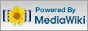 Последнее изменение этой страницы: 06:29, 4 мая 2011.Содержание [убрать]1 Автор2 Тема: Противостояние Запада и Востока: начало «холодной войны».3 Цель4 Задачи5 Материалы конкурсной работы6 Оборудование урока:7 План урока:8 Ход урока:9 Рефлексия:10 Творческое задание:11 Отзывы учащихся: